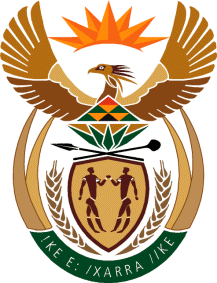 MINISTRY OF TOURISMREPUBLIC OF SOUTH AFRICAPrivate Bag X424, Pretoria, 0001, South Africa. Tel. (+27 12) 444 6780, Fax (+27 12) 444 7027Private Bag X9154, Cape Town, 8000, South Africa. Tel. (+27 21) 469 5800, Fax: (+27 21) 465 3216Ref: TM 2/1/1/10NATIONAL ASSEMBLY:QUESTION FOR WRITTEN REPLY:Question Number:     	1508Date of Publication:   	26 May 2017NA IQP Number:         	18Date of reply:		12 June 2017 Mr S C Motau (DA) to ask the Minister of Tourism:Whether (a) her department and (b) each entity reporting to her procured any services from and/or made any payments to (i) a certain company (name furnished) or (ii) any other public relations firms; if not, in each case, why not; if so, in each case, what (aa) services were procured, (bb) was the total cost, (cc) is the detailed breakdown of such costs, (dd) was the total amount paid, (ee) was the purpose of the payments and (ff) is the detailed breakdown of such payments?					NW1650EDEPARTMENT Certain company- (Bell Pottinger) (aa)  The Department has never procured the services of the certain company ( Bell Pottinger)(bb) – (ff)   Not applicableAny other Public Relations Firms(aa)  The Department has never procured the services of any Public Relations Firm(bb)  -  (ff)  Not applicableSA TOURISM(i)    Certain company- Bell Pottinger LLP(aa) Services ProcuredBell Pottinger LLP was appointed by the SA Tourism UK Office for a period of 3 years effective 1 January 2014 following an open tender process in the UK.  The services were for Public Relations including Digital PR and Online Communications to complement and align to existing media buying, events and social media services in order to complete a 360°consumer and trade engagement.   The UK tender has recently been reissued and a new service provider will be in market from 01 July 2017.(bb) Total Cost :         R 8 611 281(cc)  Detail breakdown of such cost:         Refer to Annexure A(dd) Total amount paid : R  9 600 858 	(Variance between procurement amounts and amounts paid are due to foreign currency rate fluctuations where the foreign currency exchange rate was higher at payment date)(ee) Purpose of Payments             Payments were made for work agreed and delivered in good order as per the scope of work contracted for under question b (i) (aa)(ff)  Detailed breakdown of payments:       Refer to Annexure AAny other Public Relations Firms(aa)  Services Procured: The PR agencies were appointed by the SA Tourism Offices following open tender processes.  The services were for Public Relations including Digital PR and Online Communications to complement and align to existing media buying, events and social media services in order to complete a 360°consumer and trade engagement.   (bb) Total Cost:         R 38 472 101(cc)  Detail breakdown of such cost:       Refer to Annexure A(dd) Total amount paid:     R  40 678 690 	(Variance between procurement amounts and amounts paid are due to foreign currency rate fluctuations where the foreign currency exchange rate was higher at payment date)       (ee)  Purpose of Payments:  Payments were made for work agreed and delivered in good order as per the scope of work contracted for under question b (ii) (aa)(ff)   Detailed breakdown of payments:         Refer to AnnexureANNEXURE APR Agencies utilised by SA Tourism between April 2016 and May 2017Supplier NameOperating UnitCur Procured  Paid Bell Pottinger LLP TotalLondonZAR          8 611 281           9 600 858 Grebstad Hicks Communications (Shanghai) Limited TotalBeijingZAR          1 705 052           1 705 052 HEREBAN TotalParisZAR          2 181 458           2 618 064 Kleber PR Network GMBH TotalFrankfurtZAR          1 923 864           1 754 276 KPRN network GmbH TotalFrankfurtZAR          7 651 195           8 190 219 MELTWATER SOUTH AFRICA TotalHead OfficeZAR             300 000               300 000 Newell Public Relations (Beijing) Ltd TotalBeijingZAR             657 480           1 772 429 Professional Public Relations Pty Limited TotalSydneyZAR          5 080 368           4 692 445 Simply Communicatie BV t/a Simply PR TotalAmsterdamZAR          1 431 531           1 441 898 The Hallway Group Pty Ltd TotalSydneyZAR          1 601 703           1 483 951 W!T TotalNew YorkZAR          4 060 222           4 103 136 Weber Shandwick [CMGRP (I) Pvt. Ltd.] TotalMumbaiZAR          1 212 889               961 303 White Knight TotalJapanZAR          2 055 058           2 055 058 TOTALZAR        38 472 101         40 678 690 